17.09.2021                                                                                          №10                           ПИНЧУГСКИЙ СЕЛЬСКИЙ СОВЕТ ДЕПУТАТОВБОГУЧАНСКОГО РАЙОНАКРАСНОЯРСКОГО КРАЯР Е Ш Е Н И ЕПРОЕКТ   00.00.2021                                                     Пинчуга                                                     №«О внесении изменений и дополнений в Устав Пинчугскогосельсовета Богучанского района Красноярского края»               В целях приведения Устава Пинчугского сельсовета Богучанского района Красноярского края в соответствии с Федеральным  законом от 06.10.2003 года № 131-ФЗ « Об общих принципах организации местного самоуправления в Российской Федерации»,  руководствуясь статьей  20 Устава Пинчугского сельсовета, Пинчугский сельский Совет депутатов РЕШИЛ:1 Внести в Устав Пинчугского сельсовета Богучанского района Красноярского края следующие изменения:1.1. в пункте 1 статьи 2 после слов «Пинчугский сельсовет» дополнить словами «(далее по тексту Устава также - сельсовет, поселение, муниципальное образование)»;1.2. в статье 7:- подпункт 9 пункта 1 изложить в следующей редакции:«9) утверждение правил благоустройства территории поселения, осуществление муниципального контроля в сфере благоустройства, предметом которого является соблюдения правил благоустройства территории поселения, требований к обеспечению доступности для инвалидов объектов социальной, инженерной и транспортной инфраструктур и предоставляемых услуг, организация благоустройства территории поселения в соответствии с указанными правилами, а также организация использования, охраны, защиты, воспроизводства лесов расположенных в границах поселения»;- подпункт 15 пункта 1 изложить в следующей редакции:«15)  Дорожная деятельность в отношении автомобильных дорог местного значения в границах населенных пунктах поселения и обеспечение безопасности дорожного движения на них, включая создание и обеспечение функционирования парковок (парковочных мест) осуществление муниципального контроля на автомобильном транспорте и в дорожном хозяйстве в границах населенных пунктов поселения, организация дорожного движения, а также осуществление иных полномочий в области использования автомобильных дорог и осуществление дорожной деятельности в соответствии с законодательством Российской Федерации»;- подпункт 33 пункта 1 изложить в следующей редакции:«33) участие в соответствии с федеральным законом в выполнении комплексных кадастровых работ;»;- пункт 2 изложить в следующей редакции:«2. Органы местного самоуправления сельсовета вправе заключать соглашения с органами местного самоуправления муниципального района о передаче им осуществления части своих полномочий по решению вопросов местного значения, за счет межбюджетных трансфертов, предоставляемых из бюджета сельсовета в бюджет муниципального района в соответствии с Бюджетным кодексом Российской Федерации.»;1.3. пункт 1 статьи 7.1 дополнить подпунктами 18, 19 следующего содержания:«18) предоставление сотруднику, замещающему должность участкового уполномоченного полиции, и членам его семьи жилого помещения на период замещения сотрудником указанной должности;19) осуществление мероприятий по оказанию помощи лицам, находящимся в состоянии алкогольного, наркотического или иного токсического опьянения.»;1.4. пункт 1 статьи 7.2 дополнить абзацем вторым следующего содержания:«Наделение органов местного самоуправления отдельными государственными полномочиями иными нормативными правовыми актами не допускается.»;1.5. подпункт 8 пункта 1 статьи 13 изложить в следующей редакции:«8) прекращения гражданства Российской Федерации либо гражданства иностранного государства – участника международного договора Российской Федерации в соответствии с которым иностранный гражданин имеет право быть избранным в органы самоуправления, наличия гражданства (подданства) иностранного государства либо вида на жительство или иного документа, подтверждающего право на постоянное проживание на территории иностранного государства гражданина Российской Федерации либо иностранного гражданина, имеющего право на основании международного договора Российской Федерации быть избранным в органы местного самоуправления, если иное не предусмотрено международным договором Российской Федерации.»;1.6. подпункт 2 пункта 1 статьи 19 изложить в следующей редакции:«2) в случае принятия Советом депутатов решения о самороспуске, за которое проголосовало не менее двух третей депутатов от установленной численности Совета, при этом указанное решение не может быть принято ранее, чем через год с начала осуществления Советом своих полномочий;»;1.7. в пункте 3 статьи 21 слова «не менее 1/3 депутатов Совета» заменить словами «не менее 1/3 депутатов от общего числа избранных депутатов Совета»;1.8. в пункте 4 статьи 26 слова «, если иное не установлено законодательством» исключить;1.9. подпункт 7 пункта 1 статьи 26 изложить в следующей редакции:«7) прекращения гражданства Российской Федерации либо гражданства иностранного государства – участника международного договора Российской Федерации, в соответствии с которым иностранный гражданин имеет право быть избранным в органы местного самоуправления, наличия гражданства (подданства) иностранного государства либо вида на жительство или иного документа, подтверждающего право на постоянное проживание на территории иностранного государства гражданина Российской Федерации либо иностранного гражданина, имеющего право на основании международного договора Российской Федерации быть избранным в органы местного самоуправления, если иное не предусмотрено международным договором Российской Федерации.»;1.10. в пункте 1 статьи 26.1:- подпункт 1.9, начинающийся со слов «1.9) дополнительное» считать подпунктом 1.10;- дополнить подпунктом 1.11 следующего содержания:«1.11. предоставление служебного жилого помещения, а в случае невозможности предоставления служебного жилого помещения - возмещение расходов по найму жилого помещения, на период исполнения полномочий.»1.11. статью 26.3: - дополнить пунктом 2 следующего содержания:2. Депутату представительного органа для осуществления своих полномочий на непостоянной основе гарантируется сохранение места работы (должности) на период, продолжительность которого составляет в совокупности 4 рабочих дня в месяц.Освобождение от выполнения производственных или служебных обязанностей депутата, осуществляющего свои полномочия на непостоянной основе, производится по заявлению депутата в порядке, установленном представительным органом.»;1.12. в пункте 9 статьи 31 слово «(обнародованию)» исключить;1.13. статью 32 изложить в следующей редакции:«Статья 32. Муниципальные выборы1. Выборы депутатов Совета депутатов поселения осуществляются на основе всеобщего равного и прямого избирательного права при тайном голосовании.Решение о назначении выборов депутатов Совета депутатов принимается Советом депутатов не ранее чем за 90 дней и не позднее чем за 80 дней до дня голосования.2. Гарантии избирательных прав граждан при проведении муниципальных выборов, порядок назначения, подготовки, проведения, установления итогов голосования и определения результатов муниципальных выборов устанавливаются федеральным законом и принимаемыми в соответствии с ним законами Красноярского края.3. Итоги муниципальных выборов подлежат официальному опубликованию.»;1.14. пункт 1 статьи 32.1 изложить в следующей редакции:«1. Для организации подготовки и проведения муниципальных выборов, местного референдума, голосования по отзыву депутата, голосования по вопросам изменения границ поселения, преобразования поселения формируется Избирательная комиссия поселения.»;1.15. в пункте 5 статьи 34 слово «(обнародованию)» исключить;1.16. в статье 36:- в подпункте 1 пункта 2 слова «устава или законов» заменить словами «Устава или законов»;- пункт 3 изложить в следующей редакции:«3. Порядок организации и проведения публичных слушаний определяется нормативным правовым актом представительного органа и должен предусматривать заблаговременное оповещение жителей Муниципального образования о времени и месте публичных слушаний, заблаговременное ознакомление с проектом муниципального правого акта, другие меры, обеспечивающие участие в публичных слушаниях жителей Муниципального образования, опубликование результатов публичных слушаний, включая мотивированное обоснование принятых решений на официальном сайте Пинчугской администрации в информационно – коммуникативной сети «Интернет»;1.17. в статье 37:- пункт 2 дополнить абзацем следующего содержания:«- жителей сельсовета или его части, в которых предлагается реализовать инициативный проект, достигших шестнадцатилетнего возраста, - для выявления мнения граждан о поддержке данного инициативного проекта.»;- пункт 3 изложить в следующей редакции:«3. Решение о назначении опроса граждан принимается Советом депутатов. Для проведения опроса граждан может использоваться официальный сайт муниципального образования в информационно-телекоммуникационной сети «Интернет». В решении о назначении опроса граждан устанавливаются:1) дата и сроки проведения опроса;2) формулировка вопроса (вопросов), предлагаемого (предлагаемых) при проведении опроса;3) методика проведения опроса;4) форма опросного листа;5) минимальная численность жителей муниципального образования, участвующих в опросе;6) порядок идентификации участников опроса в случае проведения опроса граждан с использованием официального сайта муниципального образования в информационно-телекоммуникационной сети «Интернет».»;- пункт 4 дополнить предложением следующего содержания:«В опросе граждан по вопросу выявления мнения граждан о поддержке инициативного проекта вправе участвовать жители сельсовета или его части, в которых предлагается реализовать инициативный проект, достигшие шестнадцатилетнего возраста.»;- абзац второй пункта 7 дополнить словами «или жителей сельсовета»;1.18. в статье 38.1:- пункт 1 после слов «и должностных лиц местного самоуправления» дополнить словами «, обсуждения вопросов внесения инициативных проектов и их рассмотрения,»;- пункт 2 дополнить абзацем следующего содержания:«В собрании граждан по вопросам внесения инициативных проектов и их рассмотрения вправе принимать участие жители соответствующей территории, достигшие шестнадцатилетнего возраста. Порядок назначения и проведения собрания граждан в целях рассмотрения и обсуждения вопросов внесения инициативных проектов определяется нормативным правовым актом Совета депутатов.»;- в пункте 4 слова «официальному опубликованию (обнародованию)» заменить словами «официальному опубликованию»;1.19. главу 6 дополнить статьей 38.4 следующего содержания:Статья 38.4. Инициативные проекты1. В целях реализации мероприятий, имеющих приоритетное значение для жителей муниципального образования или его части, по решению вопросов местного значения или иных вопросов, право решения которых предоставлено органам местного самоуправления, в местную администрацию может быть внесен инициативный проект. Порядок определения части территории сельсовета, на которой могут реализовываться инициативные проекты, устанавливается нормативным правовым актом сельского Совета депутатов.2. С инициативой о внесении инициативного проекта вправе выступить инициативная группа численностью не менее десяти граждан, достигших шестнадцатилетнего возраста и проживающих на территории сельсовета, органы территориального общественного самоуправления, староста сельского населенного пункта (далее - инициаторы проекта). Минимальная численность инициативной группы может быть уменьшена нормативным правовым актом сельского Совета депутатов. Право выступить инициатором проекта в соответствии с нормативным правовым актом представительного органа муниципального образования может быть предоставлено также иным лицам, осуществляющим деятельность на территории соответствующего муниципального образования.9. Порядок выдвижения, внесения, обсуждения, рассмотрения инициативных проектов, а также проведения их конкурсного отбора устанавливается сельским Советом депутатов.1.20. пункт 2 статьи 41 дополнить абзацем следующего содержания:«- обсуждение инициативного проекта и принятие решения по вопросу о его одобрении.»;1.21. статью 42 дополнить пунктом 3 следующего содержания:«3. Органы ТОС могут выдвигать инициативный проект в качестве инициаторов проекта.»;1.22. в пункте 2 статьи 49 слова «муниципальной собственности» заменить словами «муниципального имущества»;1.23. главу 9 дополнить статьей 54.2 следующего содержания:«Статья 54.2. Финансовое и иное обеспечение реализации инициативных проектов1. Источником финансового обеспечения реализации инициативных проектов, предусмотренных статьей 38.4 настоящего Устава, являются предусмотренные решением о местном бюджете бюджетные ассигнования на реализацию инициативных проектов, формируемые в том числе с учетом объемов инициативных платежей и (или) межбюджетных трансфертов из бюджета Красноярского края, предоставленных в целях финансового обеспечения соответствующих расходных обязательств муниципального образования.2. Под инициативными платежами понимаются денежные средства граждан, индивидуальных предпринимателей и образованных в соответствии с законодательством Российской Федерации юридических лиц, уплачиваемые на добровольной основе и зачисляемые в соответствии с Бюджетным кодексом Российской Федерации в местный бюджет в целях реализации конкретных инициативных проектов.3. В случае, если инициативный проект не был реализован, инициативные платежи подлежат возврату лицам (в том числе организациям), осуществившим их перечисление в местный бюджет. В случае образования по итогам реализации инициативного проекта остатка инициативных платежей, не использованных в целях реализации инициативного проекта, указанные платежи подлежат возврату лицам (в том числе организациям), осуществившим их перечисление в местный бюджет.Порядок расчета и возврата сумм инициативных платежей, подлежащих возврату лицам (в том числе организациям), осуществившим их перечисление в местный бюджет, определяется нормативным правовым актом представительного органа (решением схода граждан, осуществляющего полномочия представительного органа) муниципального образования.4. Реализация инициативных проектов может обеспечиваться также в форме добровольного имущественного и (или) трудового участия заинтересованных лиц.»;1.24. в пункте 3 статьи 57 слово «устава или законов» заменить словом «Устава или законов»;1.25. статью 59 дополнить пунктом 5 следующего содержания:«5. Действие подпункта 24 пункта 1 статьи 7 Устава приостановлено до 01.01.2022 г. в соответствии с Законом Красноярского края от 11.02.2021 № 11-4736 «О приостановлении действия подпункта «л» пункта 1 статьи 1 Закона края «О закреплении вопросов местного значения за сельскими поселениями Красноярского края».».2. Контроль за исполнением настоящего Решения возложить на предсеателя Пинчугского сельского Совета депутатов Савонина С.В..3. Глава Пинчугского сельсовета обязан опубликовать зарегистрированное настоящее Решение в течение семи дней со дня его поступления из Управления Министерства юстиции Российской Федерации по Красноярскому краю.4. Настоящее Решение вступает в силу в день, следующий за днем официального опубликования.Председатель Пинчугского сельского Совета депутатов:                           С.В. СавонинГлава Пинчугского сельсовета	А.В.ЛогиновПОРЯДОКучета предложений по проекту решения о внесении измененийв Устав Пинчугского сельского Совета депутатов Богучанского районаКрасноярского края и участии граждан в его обсуждении1.	Настоящий порядок разработан в соответствии с Федеральным законом от 06.10.2003 № 131-ФЗ «Об общих принципах организации местного самоуправления в Российской Федерации в Российской Федерации» и направлен на реализацию прав граждан на участие в обсуждении изменений, вносимых в Устав сельсовета.2.	Проект решения Совета депутатов о внесении изменений в Устав сельсовета (далее проект решения) подлежит официальному опубликованию не позднее чем за 30 дней до дня рассмотрения Советам депутатов данного проекта решения с одновременным опубликованием настоящего порядка.3.	Предложения по проекту решения могут вноситься гражданами Российской Федерации, проживающими на территории Пинчугского сельсовета и обладающими избирательным правом.4.	Предложения по проекту решения подаются в Совет депутатов в письменном виде в течение 10 дней со дня его опубликования.             В индивидуальных предложениях граждан должны быть указаны фамилия, имя, отчество, дата рождения,   адрес места жительства и личная подпись гражданина. Коллективные предложения граждан принимаются с приложением протокола собрания граждан с указанием фамилии, имени, отчества, даты рождения, адреса места жительства лица, которому доверено представлять вносимые предложения.5.  Предложения граждан вносятся только в отношении изменений, содержащихся в проекте решения.     Предложения, внесенные с нарушение требований, установленных настоящим Порядком, рассмотрению не подлежат.6.	Комиссия рассматривает поступившие предложения не позднее 5 дней после окончания срока поступления предложений по проекту решения.7.	Инициаторы предложений вправе присутствовать, принимать участие в обсуждении своих предложений на заседании  комиссии, для чего комиссия заблаговременно информирует их о месте и времени заседания комиссии.             По результатам обсуждения в срок, установленный пунктом настоящего Порядка, комиссия принимает решение о вынесении поступивших предложений по проекту на публичные слушания (общественные) слушания либо отклоняет их. В случае если инициаторы не присутствовали на заседании комиссии при обсуждении внесенных ими предложений, комиссия информирует их о принятом решении.8.	Проект решения, а также вынесенные на публичные (общественные) слушания предложения граждан подлежат обсуждению на публичных (общественных) слушаниях в порядке, установленном Советом депутатов, в срок не позднее 5 дней до дня рассмотрения проекта решения на сессии Совета депутатов Пинчугского сельсовета.9.	Итоговые документы публичных (общественных) слушаний направляются комиссией в Совет депутатов на следующий день после проведения публичных (общественных) слушаний и учитываются депутатами при рассмотрении проекта решения на сессии Совета депутатов.                           ИНФОРМАЦИОННОЕ СООБЩЕНИЕ                            ПИНЧУГСКИЙ СЕЛЬСКИЙ СОВЕТ ДЕПУТАТОВБОГУЧАНСКОГО РАЙОНАКРАСНОЯРСКОГО КРАЯР Е Ш Е Н И Е       17.09.2021 г.                              п.Пинчуга                                     №  8О проведении публичных слушаний по внесению изменений и дополнений в Устав Пинчугского сельсовета  Богучанского района       В целях подготовки предложений и рекомендаций в Устав Пинчугского сельсовета Богучанского района  Красноярского края руководствуясь Федеральным законом  РФ № 131-ФЗ «Об основных принципах организации местного самоуправления в Российской Федерации», ст.39. Устава Пинчугского сельсовета, Пинчугский  сельский Совет депутатов РЕШИЛ:Провести публичные слушания по  принятию изменений и дополнений в Устав  Пинчугского сельсовета 18.10.2021 г.  в 15.00ч. в здании администрации Пинчугского сельсовета.Администрации Пинчугского сельсовета обеспечить работу организационного комитета по подготовке и проведению данных публичных слушаний.Проект изменений и дополнений в Устав Пинчугского сельсовета Богучанского района Красноярского края опубликовать в газете «Пинчугский вестник» (согласно приложению 1)Контроль за выполнением решения оставляю за собойРешение вступает в силу после опубликования в газете «Пинчугский вестник». Председатель Пинчугского сельского совета депутатов:                                                        С.В.СавонинГлава Пинчугского сельсовета                                                  А.В.ЛогиновПриложение 1Проект изменений и дополнений  в устав Пинчугского сельсовета Богучанского района Красноярского края«О внесении изменений и дополнений в Устав Пинчугскогосельсовета Богучанского района Красноярского края»        В целях приведения Устава Пинчугского сельсовета Богучанского района Красноярского края в соответствии с Федеральным  законом от 06.10.2003 года № 131-ФЗ « Об общих принципах организации местного самоуправления в Российской Федерации»,  руководствуясь статьей  20 Устава Пинчугского сельсовета, Пинчугский сельский Совет депутатов РЕШИЛ:1 Внести в Устав Пинчугского сельсовета Богучанского района Красноярского края следующие изменения:1.1. в пункте 1 статьи 2 после слов «Пинчугский сельсовет» дополнить словами «(далее по тексту Устава также - сельсовет, поселение, муниципальное образование)»;1.2. в статье 7:- подпункт 9 пункта 1 изложить в следующей редакции:«9) утверждение правил благоустройства территории поселения, осуществление муниципального контроля в сфере благоустройства, предметом которого является соблюдения правил благоустройства территории поселения, требований к обеспечению доступности для инвалидов объектов социальной, инженерной и транспортной инфраструктур и предоставляемых услуг, организация благоустройства территории поселения в соответствии с указанными правилами, а также организация использования, охраны, защиты, воспроизводства лесов расположенных в границах поселения»;- подпункт 15 пункта 1 изложить в следующей редакции:«15)  Дорожная деятельность в отношении автомобильных дорог местного значения в границах населенных пунктах поселения и обеспечение безопасности дорожного движения на них, включая создание и обеспечение функционирования парковок (парковочных мест) осуществление муниципального контроля на автомобильном транспорте и в дорожном хозяйстве в границах населенных пунктов поселения, организация дорожного движения, а также осуществление иных полномочий в области использования автомобильных дорог и осуществление дорожной деятельности в соответствии с законодательством Российской Федерации»;- подпункт 33 пункта 1 изложить в следующей редакции:«33) участие в соответствии с федеральным законом в выполнении комплексных кадастровых работ;»;- пункт 2 изложить в следующей редакции:«2. Органы местного самоуправления сельсовета вправе заключать соглашения с органами местного самоуправления муниципального района о передаче им осуществления части своих полномочий по решению вопросов местного значения, за счет межбюджетных трансфертов, предоставляемых из бюджета сельсовета в бюджет муниципального района в соответствии с Бюджетным кодексом Российской Федерации.»;1.3. пункт 1 статьи 7.1 дополнить подпунктами 18, 19 следующего содержания:«18) предоставление сотруднику, замещающему должность участкового уполномоченного полиции, и членам его семьи жилого помещения на период замещения сотрудником указанной должности;19) осуществление мероприятий по оказанию помощи лицам, находящимся в состоянии алкогольного, наркотического или иного токсического опьянения.»;1.4. пункт 1 статьи 7.2 дополнить абзацем вторым следующего содержания:«Наделение органов местного самоуправления отдельными государственными полномочиями иными нормативными правовыми актами не допускается.»;1.5. подпункт 8 пункта 1 статьи 13 изложить в следующей редакции:«8) прекращения гражданства Российской Федерации либо гражданства иностранного государства – участника международного договора Российской Федерации в соответствии с которым иностранный гражданин имеет право быть избранным в органы самоуправления, наличия гражданства (подданства) иностранного государства либо вида на жительство или иного документа, подтверждающего право на постоянное проживание на территории иностранного государства гражданина Российской Федерации либо иностранного гражданина, имеющего право на основании международного договора Российской Федерации быть избранным в органы местного самоуправления, если иное не предусмотрено международным договором Российской Федерации.»;1.6. подпункт 2 пункта 1 статьи 19 изложить в следующей редакции:«2) в случае принятия Советом депутатов решения о самороспуске, за которое проголосовало не менее двух третей депутатов от установленной численности Совета, при этом указанное решение не может быть принято ранее, чем через год с начала осуществления Советом своих полномочий;»;1.7. в пункте 3 статьи 21 слова «не менее 1/3 депутатов Совета» заменить словами «не менее 1/3 депутатов от общего числа избранных депутатов Совета»;1.8. в пункте 4 статьи 26 слова «, если иное не установлено законодательством» исключить;1.9. подпункт 7 пункта 1 статьи 26 изложить в следующей редакции:«7) прекращения гражданства Российской Федерации либо гражданства иностранного государства – участника международного договора Российской Федерации, в соответствии с которым иностранный гражданин имеет право быть избранным в органы местного самоуправления, наличия гражданства (подданства) иностранного государства либо вида на жительство или иного документа, подтверждающего право на постоянное проживание на территории иностранного государства гражданина Российской Федерации либо иностранного гражданина, имеющего право на основании международного договора Российской Федерации быть избранным в органы местного самоуправления, если иное не предусмотрено международным договором Российской Федерации.»;1.10. в пункте 1 статьи 26.1:- подпункт 1.9, начинающийся со слов «1.9) дополнительное» считать подпунктом 1.10;- дополнить подпунктом 1.11 следующего содержания:«1.11. предоставление служебного жилого помещения, а в случае невозможности предоставления служебного жилого помещения - возмещение расходов по найму жилого помещения, на период исполнения полномочий.»1.11. статью 26.3: - дополнить пунктом 2 следующего содержания:2. Депутату представительного органа для осуществления своих полномочий на непостоянной основе гарантируется сохранение места работы (должности) на период, продолжительность которого составляет в совокупности 4 рабочих дня в месяц.Освобождение от выполнения производственных или служебных обязанностей депутата, осуществляющего свои полномочия на непостоянной основе, производится по заявлению депутата в порядке, установленном представительным органом.»;1.12. в пункте 9 статьи 31 слово «(обнародованию)» исключить;1.13. статью 32 изложить в следующей редакции:«Статья 32. Муниципальные выборы1. Выборы депутатов Совета депутатов поселения осуществляются на основе всеобщего равного и прямого избирательного права при тайном голосовании.Решение о назначении выборов депутатов Совета депутатов принимается Советом депутатов не ранее чем за 90 дней и не позднее чем за 80 дней до дня голосования.2. Гарантии избирательных прав граждан при проведении муниципальных выборов, порядок назначения, подготовки, проведения, установления итогов голосования и определения результатов муниципальных выборов устанавливаются федеральным законом и принимаемыми в соответствии с ним законами Красноярского края.3. Итоги муниципальных выборов подлежат официальному опубликованию.»;1.14. пункт 1 статьи 32.1 изложить в следующей редакции:«1. Для организации подготовки и проведения муниципальных выборов, местного референдума, голосования по отзыву депутата, голосования по вопросам изменения границ поселения, преобразования поселения формируется Избирательная комиссия поселения.»;1.15. в пункте 5 статьи 34 слово «(обнародованию)» исключить;1.16. в статье 36:- в подпункте 1 пункта 2 слова «устава или законов» заменить словами «Устава или законов»;- пункт 3 изложить в следующей редакции:«3. Порядок организации и проведения публичных слушаний определяется нормативным правовым актом представительного органа и должен предусматривать заблаговременное оповещение жителей Муниципального образования о времени и месте публичных слушаний, заблаговременное ознакомление с проектом муниципального правого акта, другие меры, обеспечивающие участие в публичных слушаниях жителей Муниципального образования, опубликование результатов публичных слушаний, включая мотивированное обоснование принятых решений на официальном сайте Пинчугской администрации в информационно – коммуникативной сети «Интернет»;1.17. в статье 37:- пункт 2 дополнить абзацем следующего содержания:«- жителей сельсовета или его части, в которых предлагается реализовать инициативный проект, достигших шестнадцатилетнего возраста, - для выявления мнения граждан о поддержке данного инициативного проекта.»;- пункт 3 изложить в следующей редакции:«3. Решение о назначении опроса граждан принимается Советом депутатов. Для проведения опроса граждан может использоваться официальный сайт муниципального образования в информационно-телекоммуникационной сети «Интернет». В решении о назначении опроса граждан устанавливаются:1) дата и сроки проведения опроса;2) формулировка вопроса (вопросов), предлагаемого (предлагаемых) при проведении опроса;3) методика проведения опроса;4) форма опросного листа;5) минимальная численность жителей муниципального образования, участвующих в опросе;6) порядок идентификации участников опроса в случае проведения опроса граждан с использованием официального сайта муниципального образования в информационно-телекоммуникационной сети «Интернет».»;- пункт 4 дополнить предложением следующего содержания:«В опросе граждан по вопросу выявления мнения граждан о поддержке инициативного проекта вправе участвовать жители сельсовета или его части, в которых предлагается реализовать инициативный проект, достигшие шестнадцатилетнего возраста.»;- абзац второй пункта 7 дополнить словами «или жителей сельсовета»;1.18. в статье 38.1:- пункт 1 после слов «и должностных лиц местного самоуправления» дополнить словами «, обсуждения вопросов внесения инициативных проектов и их рассмотрения,»;- пункт 2 дополнить абзацем следующего содержания:«В собрании граждан по вопросам внесения инициативных проектов и их рассмотрения вправе принимать участие жители соответствующей территории, достигшие шестнадцатилетнего возраста. Порядок назначения и проведения собрания граждан в целях рассмотрения и обсуждения вопросов внесения инициативных проектов определяется нормативным правовым актом Совета депутатов.»;- в пункте 4 слова «официальному опубликованию (обнародованию)» заменить словами «официальному опубликованию»;1.19. главу 6 дополнить статьей 38.4 следующего содержания:Статья 38.4. Инициативные проекты1. В целях реализации мероприятий, имеющих приоритетное значение для жителей муниципального образования или его части, по решению вопросов местного значения или иных вопросов, право решения которых предоставлено органам местного самоуправления, в местную администрацию может быть внесен инициативный проект. Порядок определения части территории сельсовета, на которой могут реализовываться инициативные проекты, устанавливается нормативным правовым актом сельского Совета депутатов.2. С инициативой о внесении инициативного проекта вправе выступить инициативная группа численностью не менее десяти граждан, достигших шестнадцатилетнего возраста и проживающих на территории сельсовета, органы территориального общественного самоуправления, староста сельского населенного пункта (далее - инициаторы проекта). Минимальная численность инициативной группы может быть уменьшена нормативным правовым актом сельского Совета депутатов. Право выступить инициатором проекта в соответствии с нормативным правовым актом представительного органа муниципального образования может быть предоставлено также иным лицам, осуществляющим деятельность на территории соответствующего муниципального образования.9. Порядок выдвижения, внесения, обсуждения, рассмотрения инициативных проектов, а также проведения их конкурсного отбора устанавливается сельским Советом депутатов.1.20. пункт 2 статьи 41 дополнить абзацем следующего содержания:«- обсуждение инициативного проекта и принятие решения по вопросу о его одобрении.»;1.21. статью 42 дополнить пунктом 3 следующего содержания:«3. Органы ТОС могут выдвигать инициативный проект в качестве инициаторов проекта.»;1.22. в пункте 2 статьи 49 слова «муниципальной собственности» заменить словами «муниципального имущества»;1.23. главу 9 дополнить статьей 54.2 следующего содержания:«Статья 54.2. Финансовое и иное обеспечение реализации инициативных проектов1. Источником финансового обеспечения реализации инициативных проектов, предусмотренных статьей 38.4 настоящего Устава, являются предусмотренные решением о местном бюджете бюджетные ассигнования на реализацию инициативных проектов, формируемые в том числе с учетом объемов инициативных платежей и (или) межбюджетных трансфертов из бюджета Красноярского края, предоставленных в целях финансового обеспечения соответствующих расходных обязательств муниципального образования.2. Под инициативными платежами понимаются денежные средства граждан, индивидуальных предпринимателей и образованных в соответствии с законодательством Российской Федерации юридических лиц, уплачиваемые на добровольной основе и зачисляемые в соответствии с Бюджетным кодексом Российской Федерации в местный бюджет в целях реализации конкретных инициативных проектов.3. В случае, если инициативный проект не был реализован, инициативные платежи подлежат возврату лицам (в том числе организациям), осуществившим их перечисление в местный бюджет. В случае образования по итогам реализации инициативного проекта остатка инициативных платежей, не использованных в целях реализации инициативного проекта, указанные платежи подлежат возврату лицам (в том числе организациям), осуществившим их перечисление в местный бюджет.Порядок расчета и возврата сумм инициативных платежей, подлежащих возврату лицам (в том числе организациям), осуществившим их перечисление в местный бюджет, определяется нормативным правовым актом представительного органа (решением схода граждан, осуществляющего полномочия представительного органа) муниципального образования.4. Реализация инициативных проектов может обеспечиваться также в форме добровольного имущественного и (или) трудового участия заинтересованных лиц.»;1.24. в пункте 3 статьи 57 слово «устава или законов» заменить словом «Устава или законов»;1.25. статью 59 дополнить пунктом 5 следующего содержания:«5. Действие подпункта 24 пункта 1 статьи 7 Устава приостановлено до 01.01.2022 г. в соответствии с Законом Красноярского края от 11.02.2021 № 11-4736 «О приостановлении действия подпункта «л» пункта 1 статьи 1 Закона края «О закреплении вопросов местного значения за сельскими поселениями Красноярского края».».2. Главе      Пинчугского   сельсовета  в порядке, установленном Федеральным законом от 21.07.2005г. №97-ФЗ «О государственной регистрации уставов муниципальных образований»,  направить настоящее решение на государственную регистрацию в течение 15 дней со дня принятия в Управление Министерства юстиции Российской Федерации по  Красноярскому краю.3.  Настоящее решение  подлежит официальному опубликованию, с указанием реквизитов решения о его государственной регистрации, в периодическом печатном издании « Пинчугский вестник»  после его государственной регистрации   в течение семи дней со дня его поступления из территориального органа уполномоченного федерального органа исполнительной власти в сфере регистрации уставов муниципальных образований.4. Глава   Пинчугского сельсовета в течение 10 дней со дня официального опубликования (обнародования) Решения обязан направить в Управление Министерства юстиции РФ по Красноярскому краю сведения об источнике и о дате официального опубликования (обнародования) Решения для включения указанных сведений в государственный реестр уставов муниципальных образований Красноярского края. Председатель Пинчугского сельского совета депутатов:                                    С.В. СавонинГлава Пинчугского сельсовета	А.В.ЛогиновОбъявление о публичных слушаниях.17 октября 2021 в 15.00 часов в администрации Пинчугского сельсовета, по адресу: п. Пинчуга ул. Ангарская, 2А состоятся публичные слушания на тему: «О внесении изменений и дополнений в Устав Пинчугского сельсовета Богучанского района Красноярского края».Инициатор проведения слушаний является Глава Пинчугского сельсовета.Проект решения «О внесении изменений и дополнений в Устав Пинчугского сельсовета Богучанского района Красноярского края», размещен на официальном сайте Пинчугского сельсовета pinchuga.ru и газете «Пинчугский вестник» от 17.09 2021 № 10Письменные замечания и предложения заинтересованных лиц по проекту решения, а также заявки на участие (выступление) в публичных слушаниях по указанному проекту принимаются в администрации Пинчугского сельсовета по адресу: п. Пинчуга, ул.Ангарская, 2А,  ежедневно с 9 ч. 00м. до 13ч.00м. и с 14ч.00м. до 17ч.00м., кроме выходных.  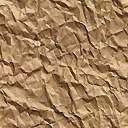 